  Mesto Nová Dubnica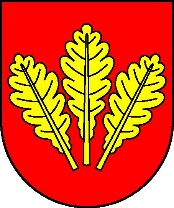       Mestský úrad, Trenčianska 45/41, 018 51  Nová DubnicaČíslo: OSO/2023		                                                                      Nová Dubnica, 22.06.2023Uznesenie  Mestského zastupiteľstva v Novej Dubnici zo dňa  21. júna  202322.  Odpredaj pozemkov v záhradkovej osade Markovica v k. ú. Veľký Kolačín Mgr. Andrejovi Hoštákovi s manželkouU z n e s e n i e  č. 56Mestské zastupiteľstvo na základe prerokovaného materiáluA/	s c h v a ľ u j e      	nasledovný majetok mesta Nová Dubnica ako prebytočný majetok:pozemok parc. KN-C č. 691/27 – trvalý trávny porast o výmere 636 m²,pozemok parc. KN-C č. 691/28 – trvalý trávny porast o výmere 435 m²,pozemok parc. KN-C č. 691/108 – trvalý trávny porast o výmere 10 m²,pozemok parc. KN-C č. 691/26 – zastavaná plocha a nádvorie o výmere 16 m²,všetky pozemky vedené Okresným úradom Ilava, katastrálnym odborom na LV č. 2482,                   k. ú. Veľký Kolačín, vlastník 1/1 mesto Nová Dubnica.B/	s c h v a ľ u j e	odpredaj pozemkov uvedených v bode A/ tohto návrhu uznesenia ako odpredaj podľa                  § 9a ods. 8 písm. e) zákona č. 138/1991 Zb. o majetku obcí v znení neskorších predpisov - prípad hodný osobitného zreteľa trojpätinovou väčšinou všetkých poslancov.	Zdôvodnenie odpredaja podľa § 9a ods. 8 písm. e) zákona č. 138/1991 Zb. o majetku obcí                 v znení neskorších predpisov (ako prípad hodný osobitného zreteľa):žiadatelia dlhodobo od roku 2005 užívajú predmetné pozemky, ktoré tvoria celok,                          ako záhradku v Záhradkovej osade Markovica č. 23-71,predmetné pozemky boli zahrnuté do projektu pozemkových úprav na vysporiadanie vlastníctva pozemkov Záhradkovej osady Markovica č. 23-71 v k.ú. Veľký Kolačín, podľa Zákona č. 64/1997 Z. z. o užívaní pozemkov v zriadených záhradkových osadách  a vysporiadaní vlastníctva k nim v znení neskorších predpisov,  žiadatelia žiadajú mesto o odkúpenie uvedených pozemkov z dôvodu dlhoročných časových prieťahov pri vysporiadavaní vlastníctva pozemkov záhradkovej osady Markovica č. 23-71                 v k.ú. Veľký Kolačín, podľa Zákona č. 64/1997 Z. z. (odvolania, súdne podania zo strany jednotlivých vlastníkov pozemkov v ZO Markovica a pod.)MsZ v Novej Dubnici svojim Uznesením č. 55 zo dňa 29.06.2022 už schválilo podobný odpredaj v záhradkovej osade Markovica,     odpredaj pozemkov je v súlade s Článkom 6 ods. 5 písm. d) Zásad hospodárenia s majetkom mesta Nová Dubnica.C/	s c h v a ľ u j eodpredaj pozemkov uvedených v bode A/ tohto návrhu uznesenia podľa § 9a ods. 8  písm. e) zákona č. 138/1991 Zb. o  majetku obcí v znení neskorších predpisov do bezpodielového spoluvlastníctva manželov v podiele 1/1 Mgr. Andrejovi Hoštákovi, Nová Dubnica,  PSČ: 018 51, SR a jeho manželke Eve Hoštákovej, za kúpnu cenu vo výške 5,00 €/ m², čo pri celkovej výmere odpredávaných pozemkov 1097 m² predstavuje celkovú kúpnu cenu vo výške 5 485,00 € (slovom päťtisícštyristoosemdesiatpäť eur 0 centov). Kúpna cena je v súlade    s Článkom 8 ods. 6 Zásad hospodárenia s majetkom mesta Nová Dubnica.Kupujúci okrem kúpnej ceny uhradia správny poplatok za návrh na vklad vlastníckeho práva do katastra nehnuteľností vo výške 66,00 €.Ing. Peter  Marušinec
                       primátor	Za správnosť:Ing. Dana Šťastnávedúca organizačno-správneho oddelenia 